 Öja-Gemla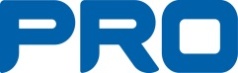 Protokoll fört vid årsmöte med PRO Öja-Gemlai Gemla församlingshem 2024-03-06.§ 1.  Ordf. Christel Westerlund hälsade alla välkomna och bad om ursäkt                 att det var lite trångt i lokalen, som tydde på att många hade mött         upp, vilket var roligt.§ 2.  Parentation hölls för 5 medlemmar som avlidit sedan årsmötet 2023.        Det blev ljuständning, tyst minut och diktuppläsning.§ 3.  Godkännande av kallelse        Kallelsen som gått ut via mail och på Gemla bladet godkändes.§ 4.  Fastställande av dag- och arbetsordning        Dag- och arbetsordningen godkändes och fastställdes.§ 5.  Skrivelser        För dagen fanns inte några skrivelser.§ 6.  Rapporter        Ola Aronssons tidigare fråga om bemanningen på Solgården, har        styrelsen beslutat att överlämna detta ärende till Elsa Jönsson        (Samorganisationens ordf.) som brinner för dessa frågor.        Gimblesångarna behöver förstärkning, om någon har intresse för        detta, så ta kontakt med Eva Carlsson, som finns här idag.        Aino Berg informerade om yogan som var i höstas. Ska det bli en        fortsättning nu i vår, så behövs fler anmälningar, högst 10 personer.        Sedan tidigare är det bestämt att 4 danser ska genomföras i Gemla         folkpark sommaren 2024. Styrelsen har godkänt ännu en dans så        det blir sammanlagt 5 tillfällen. En lista går runt här idag, där man        kan anmäla sig att hjälpa till någon av gångerna.        Marianne Nilsson har en anmälningslista för en god påskbuffé        på villa Gransholm den 20 mars kl. 13.00. Kostnad 380 kr./person.        Astor Carlsson hade nyligen fyllt 80 år, och tackade för den fina        blomsteruppvaktningen han fick av föreningen.        Christel läste upp ett kort, som Mona Karlsson skickat till före-        ningen. Hon kunde tyvärr inte närvara p.g.a. sitt sjukdomsläge och        en pågående behandling. Hon hälsade till alla och bad om en fin dag.        Slutligen bad Christel om tips och idéer på underhållning till våra        kommande möten.§ 7.  Val av funktionärer till årsmötet        Ordförande blir Ronny Runesson        Sekreterare Margitta Samuelsson        Protokolljusterare, tillika rösträknare  -  Margaretha Eriksson och           Referent Margitta Samuelsson               Bertil Nilsson                                            § 8.  Verksamhetsberättelsen 2023, som alla kunnat läsa, godkändes.        Vår kassör Jan-Åke Andersson, som inte varit med så länge i         styrelsen tyckte att det ordnats mycket 2023 och att så många         ställt upp. Lades till handlingarna.§ 9.  Bokslut 2023 och revisionsberättelsen        Jan-Åke redovisade bokslutet och jämförde med 2022, som för        2023 visade ett plusresultat med 3.848 kr, vilket var positivt.        Ola Aronsson läste upp revisionsberättelsen, som han och Ingemar        Lundström granskat och funnit korrekt. Lades till handlingarna.§ 10. Budget och verksamhetsplan 2024         Budget och verksamhetsplanen 2024 är redan antagen på vårt         medlemsmöte den 8 november 2023.§ 11. Ansvarsfrihet för styrelsen         Beslut om ansvarsfrihet för styrelsen 2024 godkändes.§ 12. Beslut om arvode         Arvoden till styrelsen är samma som 2023. Milersättningen har         höjts och är nu 25 kr./mil.§ 13. Motioner         Hade inte kommit in några motioner.§ 14. Val av föreningsfunktionärer i styrelsen och kommittéer m.fl.         I styrelsen blir det en del förändringar. Sekr. Margitta Samuelsson,         kassör Jan-Åke Andersson samt ledamöterna Peter Axelsson och         Göran Berg blir omvalda på 2 år. Ledamot Nils-Erik Magnusson          blir nyvald på 2 år. Ordf. Christel Westerlund, studieorg. Aino Berg         samt ledamot Catrine Hermansson har 1 år kvar.          Jaime Pedraza har valt att lämna styrelsen. Övriga poster, se bilaga.§ 15. Medlemsavgifter         Medlemsavgiften blir oförändrad, alltså 50 kr. till vår förening och         resterande till förbundet – PRO riks.         Styrelsen har beslutat att pensionärer över 90 år, ska i fort-         sättningen själva betala sin avgift.§ 16. Nya frågor som hänskjuts till styrelsen         Fanns inte några nya frågor som hänskjuts till styrelsen.§ 17. Nästkommande möte         Nästa medlemsmöte blir den 15 maj, kl. 14.00 i Gemla försam-         lingshem. VÄLKOMNA!         Ronny tyckte vi skulle ha suppleanter till styrelsen och frågade om         någon kunde tänka sej vara med. Kenneth Brandeby och Suzanne         Thyborn anmälde sitt intresse.         Någon valberedning finns tyvärr inte då Liz Näsholm Björknert och         Anita Åkesson avböjt omval. Christel påpekade att om vi ska ha en         PRO-förening så måste fler medlemmar ställa upp och hjälpa till.         Ronny bestämde då att styrelsen få ta sej an den uppgiften och         hitta ny valberedning         Fanns tyvärr inte någon som anmälde sej idag på mötet.§ 18. Avslutning         Ronny Runesson förklarade mötet avslutat och tackade för förtroen-         det och Christel tackade för uppdraget och överlämnade blommor.Därefter följde fika med kaffe, god smörgås, kaka och en livlig pratstund.Sedan blev det dags för underhållning av den kände Erling Elvis Lundbergfrån Malmbäck. Han bjöd på kända Elvis låtar och även andra hits från50-talet. Stämningen var hög med härlig musik och vi kunde klappa ochsjunga med. Han berättade även om sej själv och drog en del roligahistorier. Det blev 2 extranummer innan han slutade. Stor applåd och TACK!Christel avtackade med blommor till de som slutar sina uppdrag.Det var Liz Näsholm Björknert, Anita Åkesson, Lena Hermansson ochAgneta Lundberg. Aino Berg och Aina Magnusson fick för de trevliganaturvandringarna som de ordnar, Mona Nilsson för allt jobb med attordna bra vinster till lotterierna, samt till Margitta Samuelsson.Överraskade Christel med en blomma för hennes arbete i föreningen.Avslutningsvis blev det dragning på lotterierna och Christel tackade allasom närvarit och en trevlig em.Mötesdeltagare: 69 personer = 41 kvinnor och 28 män.…………………………………………….                ……………………………………………….Christel Westerlund                          Margitta SamuelssonOrdf.                                                  Sekr.……………………………………………                  ………………………………………………Margaretha Eriksson                         Bertil NilssonJusterare                                            Justerare  